Didžiosios Britanijos profesionalių šaudymo instruktorių asociacija (APSI)Instruktorių mokymo kursai – FITASC (Tarptautinės sportinio šaudymo medžioklės ginklais federacijos) 2018 m. sesija Šis dokumentas skirtas paskelbti jūsų šaudymo klubuoseĮžangaKad didėtų sportinio šaudymo populiarumas, šaudymo klubuose turi dirbti gerai parengti instruktoriai ir būti užtikrintos geriausios sąlygos visų lygių šauliams, įskaitant ir naujokus, tobulinti sportinio šaudymo įgūdžius. Dėl daugybės nacionalinių taisyklių, reglamentuojančių sporto mokytojo diplomą, FITASC nusprendė rengti instruktorius, kurie specializuojasi FITASC disciplinose, taip užtikrinant, kad jų žinių lygis ir mokymo metodai būtų tikrinami ir akredituojami.Generalinės asamblėjos, vykusios 2017 m., liepos 4 d. metu, FITASC instruktorių mokymai ir žinių įvertinimas buvo patikėti APSI (Didžiosios Britanijos profesionalių šaudymo instruktorių asociacija) organizacijai. Asamblėjos metu buvo pasirašytas 6 metus galiojantis abiejų organizacijų tarpusavio supratimo memorandumas, pradėjęs galioti nuo 2018 m.APSI veiklos būdasAPSI organizuoja šaudymo šautuvais instruktorių kursus nuo 2002 m., jos rengiamų mokymų kokybė yra pelniusi pasaulinį pripažinimą. Šie kursai buvo ištobulinti bei išplėsti. Šiai dieniai yra siūlomi bazinio ir pažengusio lygio kursai, ginklų tinkamumo nustatymo kursai bei įvairūs vienos dienos kursai bei seminarai.FITASC pasirinko APSI, kad pateikti FITASC disciplinų specializuotus šaudymo instruktorių modulius skirtingais lygiais ir pristatyti kursus per savo įprastus kursų instruktorius (žr. toliau pateiktą kursų sąrašą). FITASC šaudymo trenerių modulių programos bus iš anksto patvirtintos FITASC.Prieš imdamiesi aukštesnio lygio (pažengusiems) kurso, studentai turi pereiti pirmo lygio kursą (bazinis), susijusį su instruktavimo technikomis FITASC disciplinose.Kiekvienam studentui, kuris sėkmingai baigs modulį, bus suteiktas įgūdžius patvirtinantis sertifikatas ir "FITASC instruktoriaus" ženklelis.Tikslinė studentų auditorijaKursuose norintys dalyvauti studentai privalo pateikti paraiškas į jų nacionalinę asociaciją/federaciją (kuri yra FITASC narė) ir gauti jos pritarimą.Kalbant apie  2018 metus, mūsų nacionalinės federacijos nariai gali siųsti studentų kandidatūras į FITASC iki šių metų vasario 28 d. AtaskaitosPo kiekvieno kurso APSI pateiks detalias ataskaitas su studentų sėkmės ir pasiekimų įvertinimais.Pirmoji sesija 2018 m. – Pirmo lygio kursas (Bazinis) / 12-16 studentųKiekviena šaudymo šautuvu instruktavimo programa turi prasidėti pirmojo lygio kursu (bazinis kursas), su žemiau pateiktu aprašymu. Šis 4 dienų kursas apmokomiems instruktoriams suteikia išsilavinimą, kuris prilygsta pasaulinio lygio šaudymo mokyklose suteikiamam išsilavinimui.Fédération Internationale créée en 1921FITASC : 10, rue Médéric – 75017 PARIS – FRANCE – Téléphone : 33 (0) 1 42 93 40 53 – Fax : 33 (0) 1 42 93 58 22E-mail : fitasc@fitasc.com	-	Web Site : www.fitasc.comKurso medžiagaKursai bus dėstomi anglų kalba. Kurso medžiaga anglų kalba bus pateikiama ekrane, tačiau studentai turės iš anksto turėti šio kurso medžiagą, parengtą jų gimtosiomis kalbomis, kad būtų galima lengvai sekti dėstomą kursą.Kursų medžiaga anglų kalba bus pateikta suinteresuotoms nacionalinėms federacijoms, kad šios užtikrintų  vertimą į jų kalbą iki sesijos pradžios. Kaina ir finansavimasKursus pilnai apmokėti turės studentai instruktoriai, nereikalaujant jokių finansinių įnašų iš FITASC ar jos valstybių narių.Bazinio kurso kaina yra 1,100 £ (svarų sterlingų) asmeniui. Į sumą įeina 4 nakvynės viešbutyje (vienviečiame numeryje), pusryčiai ir pietūs, visos šaudymo išlaidos (vieta, šoviniai, taikiniai, šaunamieji ginklai ir bandomieji ginklai ir kt.), visos prieš kursą reikalingos knygos, vadovai bei kanceliarinis darbas.Atkreipkite dėmesį: patvirtinti studentai priimami pagal „pirmas atėjai, pirmas gavai“ pricipą, rezervacija netaikoma. Maksimalus vietų skaičius - 16. Vieta patvirtinama gavus negrąžinamą 600 £ svarų sterlingų užstatą.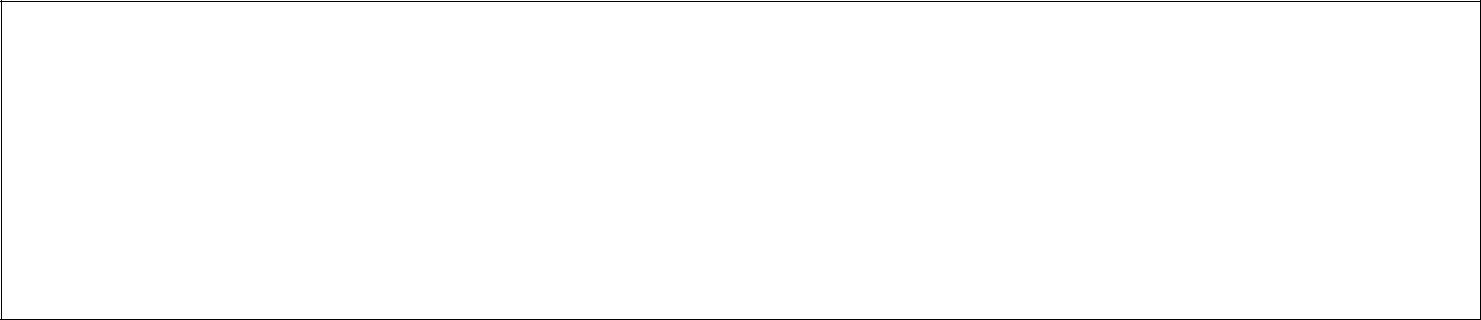 Prašome išplatinti šią prezentaciją jūsų šaudymo klubuose.Jei atskiroje šalyje susidarytų atitinkama kandidatų grupė, federacijoje gali būti organizuojamas 4 dienų kursas vietoje. Jei yra toks poreikis, prašome kreiptis į mus.Jeigu kuriuos nors iš jūsų narių domina dalyvavimas baziniame šaudymo šautuvu instruktorių kurse, prašome susisiekti su FITASC iki 2018 m., vasario 28 d.Fédération Internationale créée en 1921FITASC : 10, rue Médéric – 75017 PARIS – FRANCE – Téléphone : 33 (0) 1 42 93 40 53 – Fax : 33 (0) 1 42 93 58 22E-mail : fitasc@fitasc.com	-	Web Site : www.fitasc.comKursaiPirmo lygio kursas (bazinis), 12-16 studentųŠis 4 dienų kursas apmokomiems instruktoriams suteikia išsilavinimą, kuris prilygsta pasaulinio lygio šaudymo mokyklose suteikiamam išsilavinimui. Kurso pradžioje išsamiai pristatomi gyvybiškai svarbūs saugos aspektai. Be to, kurse bus išsamiai gilinamasi į: tris priimtus šaudymo metodus; šaudymo technikų supratimą; pagrindinės akies nustatymo ir patvirtinimo metodai; kaip mokyti šaudymo technikų; įvadas į ginklo pritaikymą; praktinis instruktavimas. Paskutinę dieną bus laikomas oficialus saugos testas su privalomu 100% išlaikymo pažymiu, kuris taip pat apima ginklo saugos laikymąsi 4 dienų kurso eigoje.Antro lygio kursas (pažengusiems), 12-16 studentųStudentams, norintiems dalyvauti kurse pažengusiems, yra keliamas reikalavimas pirmiausia baigti bazinį kursą ir išlaikyti saugos testą. Tada jie privalo bent 12 mėnesių pradirbti instruktoriais, kad galėtų kreiptis dėl dalyvavimo kurse pažengusiems. Esami instruktoriai, turintys pakankamą patirtį ir meistriškumą, gali būti tiesiogiai prileidžiami dalyvauti kurse pažengusiems.4 dienų kursas pažengusiems plačiau aprėpia baziniame kurse dėstomus dalykus ir supažindina su eile papildomų temų ir tikslinių įgūdžių, reikalingų profesionaliam instruktoriui ir FITASC disciplinos instruktoriui specialistui. Į šiuos įgūdžius įeina: individualių mokymo programų kūrimas (gyvas mokymas, „sausas“ taiklaus šaudymo treniravimas, pasirengimas šaudymo varžyboms, tikslų nustatymas, ginklo pritaikymas, fizinio parengtumo treniruotės, psichologija, registro tvarkymas); optimalios mokymosi aplinkos kūrimas; mokslo metų planavimas; mokymo etapai; instruktavimo technikų panaudojimas FITASC disciplinose.Ginklo pritaikymo kursas, 12 studentųŠis populiarus vienos dienos kursas aprėpia visus aspektus, būtinus ginklo pritaikymui; ginklo tinkamumo nustatymui; pagrindinės akies patikrinimui; kaip teisingai naudoti bandomąjį ginklą; ginklo tinkamumo plokštes; taikinius ginklo tinkamumo nustatymui, bandomojo ginklo matavimui, teisinga matavimų tvarka; esamų atsargų ir apribojimų koregavimas; naujos atsargos; bandomieji šautuvai su vertikaliais arba horizontaliais vamzdžiais; ginklų pritaikymo įrangos radimas.Vienos dienos kursai, skirti specifinėms FITASC disciplinoms, 12-16 studentųSportinio šaudymo instruktoriaus kursas, 12-16 studentųŠis kursas yra skirtas tiems, kurie baigė pirmojo lygio (bazinį) kursą, arba tiems, kurie turi sukauptą pakankamą instruktavimo patirtį.Dviejų dienų kursas apima sportinio šaulio instruktavimą šaudymo vietoje; instruktavimas varžybų lauke; krautuvas / autobusas ir apribojimai; darbas su dvigubais ginklais; aukštai skrendantys paukščiai; valdomos kurapkos; įranga, kurią  instruktorius visada privalo su savimi pasiimti į lauką, gyvybiškai svarbios papildomos saugos priemonės lauko varžyboms.Fédération Internationale créée en 1921FITASC : 10, rue Médéric – 75017 PARIS – FRANCE – Téléphone : 33 (0) 1 42 93 40 53 – Fax : 33 (0) 1 42 93 58 22E-mail : fitasc@fitasc.com	-	Web Site : www.fitasc.comData: nuo gegužės 21d. pirmadienio iki gegužės 24d. ketvirtadienio, 2018 m.Vieta: Jungtinė Karalystė - Doveridge Clay Sports & Corporate Leisure (http://www.doveridgeclaysports.co.uk/contact-us/)Eaton Hall Farm, Upwoods Rd, Doveridge, Doveridge, Ashbourne DE6 5LN, Royaume-UniData: nuo gegužės 21d. pirmadienio iki gegužės 24d. ketvirtadienio, 2018 m.Vieta: Jungtinė Karalystė - Doveridge Clay Sports & Corporate Leisure (http://www.doveridgeclaysports.co.uk/contact-us/)Eaton Hall Farm, Upwoods Rd, Doveridge, Doveridge, Ashbourne DE6 5LN, Royaume-Uni1 /  2dienaVisapusiškas ir svarbus saugos aspektų pristatymas kurso pradžioje.2 / 3 dienaBe to, kurse bus išsamiai gilinamasi į: tris priimtus šaudymo metodus; šaudymo technikų supratimą; pagrindinės akies nustatymo ir patvirtinimo metodai; kaip mokyti šaudymo technikų; įvadas į ginklo pritaikymą; praktinis instruktavimas.4 dienaOficialus saugos testas su privalomu 100% išsilaikymo pažymiu, į kurį taip pat įeina ir ginklo saugos reikalavimai, kurių studentai turi laikytis 4 dienų kurso metu.